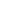 Nomination Form – Research/Quality Improvement AwardThis award is presented for a valued research or quality improvement contribution in the Division of Physical Medicine and Rehabilitation at the University of Toronto. This award may be divided into a junior staff award (within 5 years of practice) and senior staff award (greater than 5 years of practice).  This award may also be divided into two awards recognizing 1) Research and 2) Quality Improvement separately.Your name(s): Your email(s): Are you a staff, resident, fellow, student or other (please specify)? Name of nominee: Please circle/ highlight below:Is the nominee: 		<5 years on faculty	>5 years on facultyIs this nomination for: 		Research		QI	combination of bothBelow, please detail why you are nominating this person. Nominees do not need to excel in all areas. Provide specific examples where possible to assist the selection committee in determining the winner.Excellence in research or QI or both (Please state contributions over the last few years such as pivotal publications or quality improvement programs and the impact you feel it has had)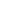 Promotes academic practice (e.g. Promotion of research and QI concepts such as faculty development or resident education on research/QI, mentorship of others, member of a committee that promotes QI/research)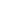 Other (e.g. supportive research team member to others, sustained excellence in QI/research or both, patient advocate based on area of QI/research, memberships on committees related to area of QI/research, dissemination/ social media presence in area of QI/research, etc.)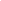 Please submit the completed form electronically to Awards and Recognition Committee Lead, Dr. Audrey Yap audrey.yap@sinaihealth.ca 